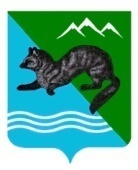                                РАСПОРЯЖЕНИЕ    АДМИНИСТРАЦИИ СОБОЛЕВСКОГО МУНИЦИПАЛЬНОГО РАЙОНА                                                                       КАМЧАТСКОГО КРАЯ08 ноября 2018 			    с.Соболево                                                                   №   549 -р.О приеме документов на участие в  Конкурсе на получение финансовой поддержкисубъектам малого предпринимательстваВо исполнение муниципальной программы Соболевского муниципального района «Развитие экономики, промышленности Соболевского муниципального района Камчатского края, повышение их конкурентоспособности на 2014-2018 годы, утвержденной постановлением администрации Соболевского муниципального района от 14.10.2013 года № 329 (с изменениями от 05.02.2014 года № 31, от 13.05.2014 года № 107, от 27.11.2014 года № 275, от 10.12.2014 года № 289, от 29.12.2014 года № 326, от 17.03.2015 года № 78, от 21.05.2015 года № 144, от 21.10.2015 года № 271, от 18.11.2015 года № 281, от 13.01.2016 года № 02, от 10.02.2016 года № 27, от 04.05.2016 года № 101, от 13.07.2016 года № 143, от 02.05.2017 г. № 142, от 21.08.2017г. № 268, от 27.11.2017г. №378, 01.10.2018 № 258), в целях создания благоприятного предпринимательского климата и условий для ведения бизнеса:Объявить прием документов для предоставления субсидии субъектам малого и среднего предпринимательства Соболевского муниципального района в целях возмещения части затрат, связанных с приобретением оборудования в целях создания и (или) развития либо модернизации производства товаров (работ, услуг).Прием заявок и документов осуществляется Администрацией Соболевского муниципального района по адресу: с.Соболево, ул. Советская 23, кабинет № 3 Отдел экономики, ТЭК и ЖКХ в составе комитета по экономике, ТЭК, ЖКХ и управлению муниципальным имуществом с 12 ноября по 21 ноября 2018 года.Подведение итогов конкурса состоится 22 ноября 2018 года в зале заседания администрации Соболевского муниципального района.Управлению делами администрации опубликовать настоящее распоряжение в районной газете «Соболевский вестник» и разместить на официальном сайте Соболевского муниципального района в информационно-телекоммуникационной сети Интернет.Контроль за исполнением настоящего распоряжения возложить на Комитет по экономике, ТЭК, ЖКХ и управлению муниципальным имуществом администрации Соболевского муниципального района.Настоящее распоряжение вступает в силу после его официального опубликования.Заместитель главы администрацииСоболевского муниципального района                                       А.В.Колмаков                                             